Attachment A, SNP Memo No. 2022-2023-20September 2, 2022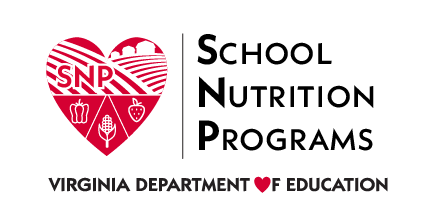 School Year 2022–2023 National School Lunch Program and the School Breakfast Program Waivers for COVID-19 TopicCOVID-19 Waivers Available for SY 2022–2023 OperationsNon-congregate MealsThis waiver allows SFAs to serve meals in a non-congregate setting. With this waiver, children do not need to consume meals onsite.Meal TimesThis waiver eliminates the requirements surrounding set meal time parameters for school lunch and breakfast. Parent/Guardian Pick-upThis waiver allows meals to be provided to parents or guardians instead of directly to children. SFAs must have a plan for maintaining accountability and program integrity. This includes putting in place processes to ensure that meals are distributed only to parents and guardians of eligible children, and that duplicate meals are not distributed to any child.Parent/Guardian Pick-up for the Fresh Fruit and Vegetable Program (FFVP)This waiver allows SFAs participating in the FFVP to provide FFVP foods to parents or guardians of children whose elementary school is closed and who are learning virtually.FFVP Service at Alternate SitesThis waiver allows SFAs to provide FFVP foods at sites that are not FFVP elementary schools when FFVP elementary schools are closed.Offer Versus ServeTraditionally, high schools must participate in offer versus serve at lunch. This waiver allows high schools to waive the requirement to serve school lunches to senior high school students using offer versus serve. This waiver also applies to SSO for the duration of this waiver, when there is an unanticipated school closure during the school year.Carryover EligibilityThis waiver allows schools that operated the SSO for SY 2021–2022 and do not have eligibility determinations from SY 2021–2022 to use the most recent free and reduced-price determinations, as far back as SY 2019–2020, during the 30-day carryover period of SY 2022–2023 or until a new eligibility determination is made, whichever comes first. 